ΠΡΩΤΟΚΟΛΛΟ ΚΑΤΑΣΤΡΟΦΗΣ ΜΟΝΙΜΟΥ ΥΛΙΚΟΥΣτη Μυτιλήνη σήμερα ___/___/20___, ημέρα ____________ και ώρα __:__ συνήλθε στο γραφείο του 1ου Εργαστηριακού Κέντρου (ΕΚ) Μυτιλήνης, η Επιτροπή Καταστροφής-Διαγραφής εξοπλισμού και άλλου υλικού, του Τομέα ________________________________________, που συστήθηκε με την υπ’ αρ. ___/___-___-20___ πράξη του Διευθυντή του 1ου ΕΚ Μυτιλήνης, με σκοπό τη βεβαίωση καταστροφής και τη διαγραφή του μόνιμου υλικού που καταστράφηκε κατά τη χρήση του στη διάρκεια της τρέχουσας σχολικής χρονιάς και αποτελείται από τους:α) Πρόεδρο, ______________________________________________________
β) Γραμματέα, ____________________________________________________
γ) Μέλος, ________________________________________________________Οι ανωτέρω ύστερα από προσεκτικό έλεγχο και μελέτη του καταστραμμένου υλικού, έκριναν ότι δεν είναι συμφέρουσα η επιδιόρθωση του, δεν έχει κάποια αξιόλογη εμπορεύσιμη αξία, δεν μπορεί να αξιοποιηθεί ή να εκποιηθεί με κάποιο άλλο τρόπο και αποφάσισαν για τη διαγραφή του.Τα παραπάνω υλικά, διαγράφησαν από το Βιβλίο Υλικού του σχολείου, στις σελίδες όπου ήταν καταχωρημένα, έτσι όπως φαίνεται στον πίνακα που ακολουθεί: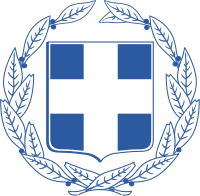 ΕΛΛΗΝΙΚΗ ΔΗΜΟΚΡΑΤΙΑΥΠΟΥΡΓΕΙΟ ΠΑΙΔΕΙΑΣ ΚΑΙ ΘΡΗΣΚΕΥΜΑΤΩΝΠΕΡΙΦΕΡΕΙΑΚΗ Δ/ΝΣΗ Α/ΘΜΙΑΣ & Β/ΘΜΙΑΣ ΕΚΠ/ΣΗΣ Β. ΑΙΓΑΙΟΥΔΙΕΥΘΥΝΣΗ ΔΕΥΤΕΡΟΒΑΘΜΙΑΣ ΕΚΠΑΙΔΕΥΣΗΣ Ν. ΛΕΣΒΟΥ1ο ΕΡΓΑΣΤΗΡΙΑΚΟ ΚΕΝΤΡΟ ΜΥΤΙΛΗΝΗΣΥπόδειγμα ΠΚΜΥΕΛΛΗΝΙΚΗ ΔΗΜΟΚΡΑΤΙΑΥΠΟΥΡΓΕΙΟ ΠΑΙΔΕΙΑΣ ΚΑΙ ΘΡΗΣΚΕΥΜΑΤΩΝΠΕΡΙΦΕΡΕΙΑΚΗ Δ/ΝΣΗ Α/ΘΜΙΑΣ & Β/ΘΜΙΑΣ ΕΚΠ/ΣΗΣ Β. ΑΙΓΑΙΟΥΔΙΕΥΘΥΝΣΗ ΔΕΥΤΕΡΟΒΑΘΜΙΑΣ ΕΚΠΑΙΔΕΥΣΗΣ Ν. ΛΕΣΒΟΥ1ο ΕΡΓΑΣΤΗΡΙΑΚΟ ΚΕΝΤΡΟ ΜΥΤΙΛΗΝΗΣΑρ. πρωτ.: ______________ΕΡΓΑΣΤΗΡΙΟ ΚΑΤΕΥΘΥΝΣΗΣ:_____________________________________________________ΥΠΕΥΘΥΝΟΣ ΕΡΓΑΣΤΗΡΙΟΥ:_____________________________________________________Α/ΑΚωδικόςΠεριγραφή υλικούΠοσότηταΒιβλίο ΥλικούΒιβλίο ΥλικούΠαρατηρήσειςΑ/ΑΚωδικόςΠεριγραφή υλικούΠοσότηταΣελ.Α/ΑΠαρατηρήσειςΗ Επιτροπή Καταστροφής-ΔιαγραφήςΗ Επιτροπή Καταστροφής-ΔιαγραφήςΗ Επιτροπή Καταστροφής-ΔιαγραφήςΟ/Η Πρόεδρος_____________________Ο/Η Γραμματέας__________________________Το Μέλος__________________________